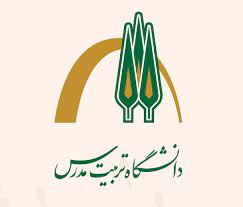 معاون محترم آموزشی دانشکده   احتراماً، ضمن معرفی اعضای هیأت داوران امتحان صلاحیت مدرسی خانم / آقای ..............................................دانشجوی دوره .................. رشته ............................................ مقطع .......................... و اعلام زمان برگزاری امتحان مذکور، تقاضا می شود دستور فرمایید نسبت به صدور مجوز، احکام و صورتجلسه مربوط، اقدام لازم به عمل آید: 1ـ مدیر گروه یا رئیس بخش2ـ استاد مدعو3ـ استاد مدعو4ـ استاد مدعو5ـ معاون آموزشی با نمایندگیروز تشکیل جلسه .......................... مورخ ............................... ساعت ...................... محل ...........................................مدیر گروهمدیر محترم گروه   احتراماً، با توجه به معدلهای زیر با برگزاری امتحان صلاحیت مدرسی خانم / آقای .................................................................موافقت / مخالفت می شود. در ضمن احکام استادان و فرم صورتجلسه مربوط ضمیمه است.1ـ معدل دروس عمومی					2ـ معدل دروس تخصصی3ـ معدل کل دروس عمومی و تخصصی 			(در اجرای تبصره ماده 2 آئین نامه)معاون آموزشی دانشکدهشماره ..........................تاریخ ............................پیوست ..........................معاونت محترم آموزشی دانشکدهاحتراماً، به پیوست صورتجلسه بررسی صلاحیت مدرسی خانم / آقای ................................................... جهت استحضار و اقدام لازم ارسال می شود.مدیر گروه